ARTICULO 10 LAIP NUMERAL  7MES DE AGOSTO2021MODIFICACIONES Y TRANSFERENCIAS PRESUPUESTARIAS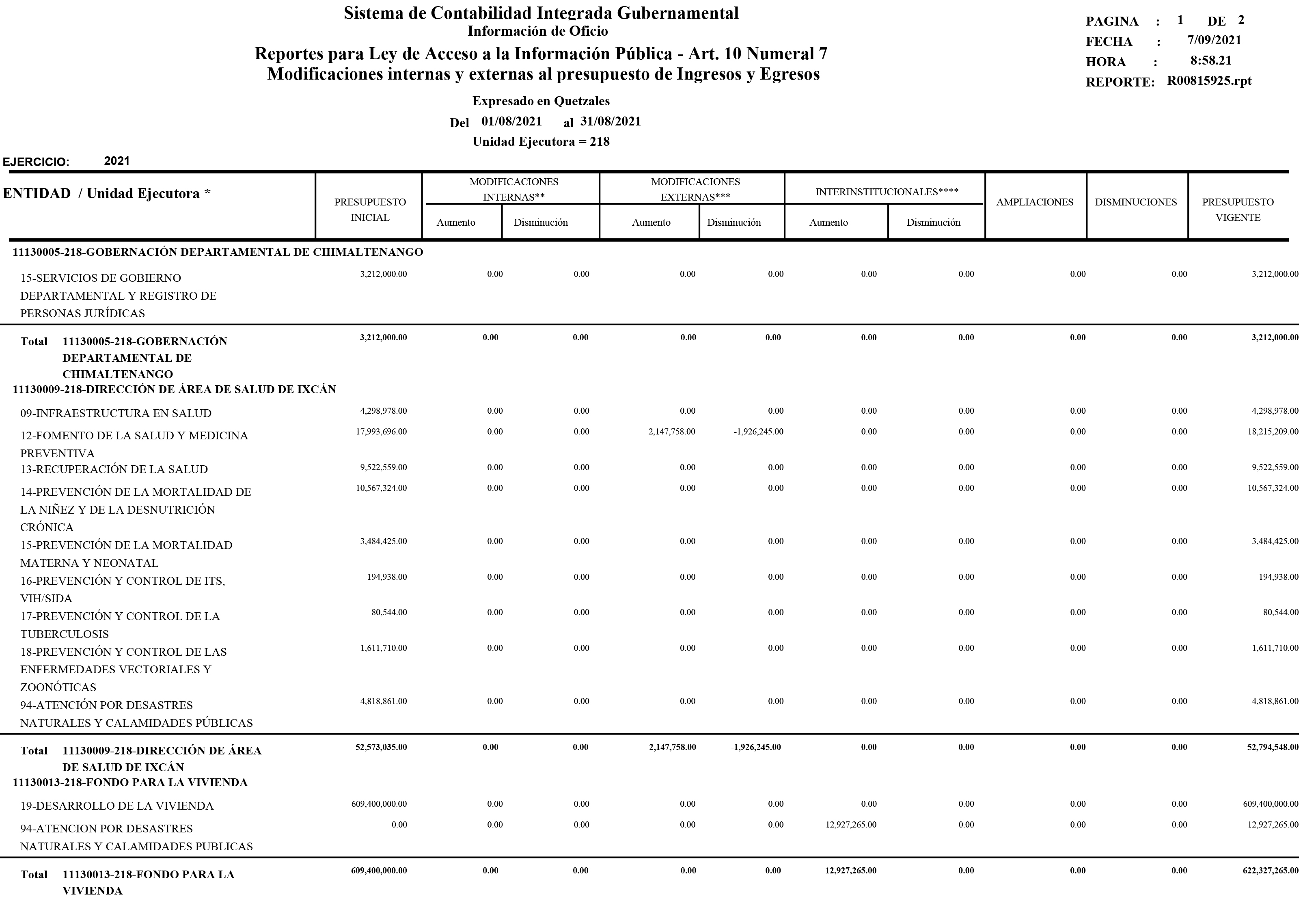 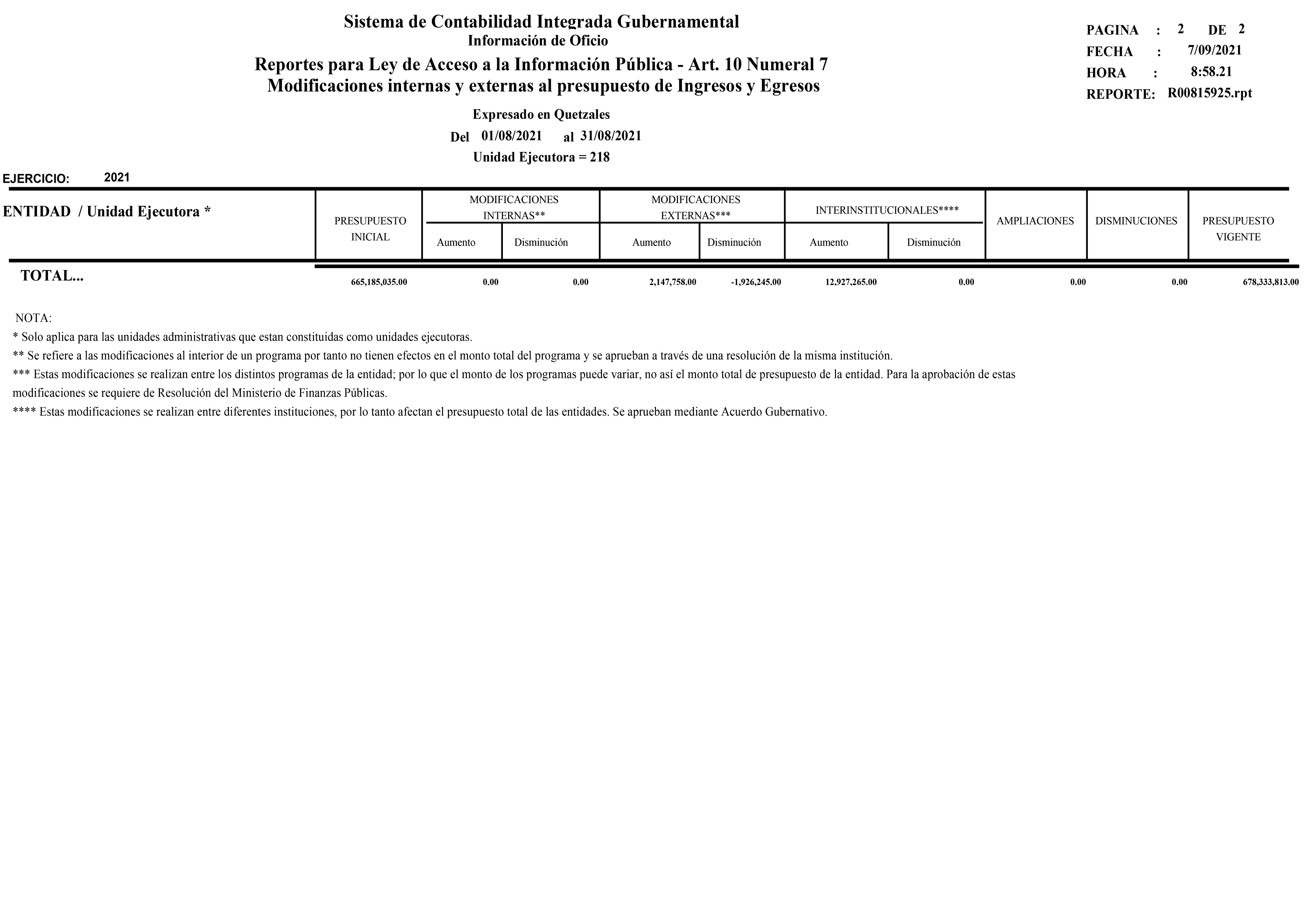 